2018年上海工程技术大学辅修专业录取名单及注册缴费通知2018年我校根据各专业报名情况，开设服装与服饰设计、摄影、金融学、计算机科学与技术四个辅修专业，具体录取名单见下表（也可登录http://jwc.sues.edu.cn/“教学新闻”菜单查看），请录取学生于2018年9月8日(周四)～9月19日(周三)按照录取名单后面的缴费方式进行自助缴费，逾期不缴费视为放弃修读资格。注1：如报名修读辅修专业与本人主修专业学科类别相同，将无法获得辅修学位证书，具体请参考报名时签字提交的《上海松江大学园区修读辅修专业学士学位告知书》。注2：请同学们关注“上海工程技术大学教务处”公众号，以及教务处官网http://jwc.sues.edu.cn/ “教学新闻”菜单，每学期课程安排、成绩等通知都会在这两处发布。附：缴费操作指南五步完成缴费（别忘了缴费完成后最后查询下自己的学费情况哦）微信扫二维码，或者搜索公众号“上海工程技术大学财务处”，关注此公众号，有问题可在财务处公众号后台留言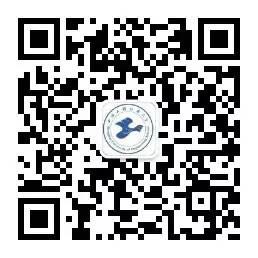 公众号下方菜单“程财大厅”中的“学生缴费”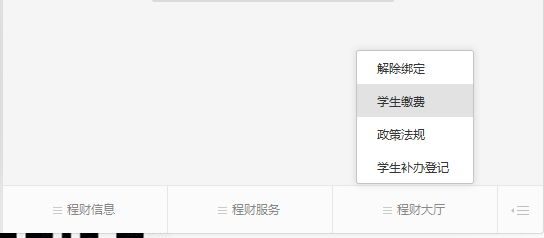 3.证件号处 输入身份证号（留学生和港澳台学生填写护照号）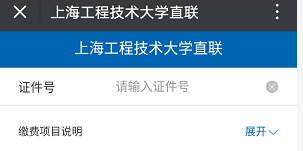 4.看到待付金额，然后往下拉菜单，选择银联卡类别。（建行 和 非建行）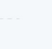 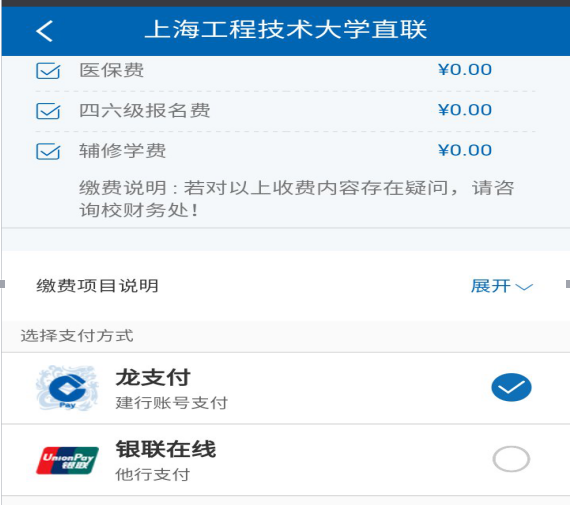 5. 完成缴费后，请再至公众号下方菜单栏内的“程财信息”中的“学费查询”，确认缴费成功，网上缴费数据是实时更新的哦。非本校学生可以通过以下网址查询缴费是否成功。http://cwpt.sues.edu.cn:8080/SFP_slogin（本操作指南可至（http://jwc.sues.edu.cn/）“教学新闻”子菜单下载）联系人：余老师、顾老师联系电话：67874001、67791235上海工程技术大学 教务处2018年5月31日    上海工程技术大学2018年辅修专业录取学生名单    上海工程技术大学2018年辅修专业录取学生名单    上海工程技术大学2018年辅修专业录取学生名单    上海工程技术大学2018年辅修专业录取学生名单    上海工程技术大学2018年辅修专业录取学生名单    上海工程技术大学2018年辅修专业录取学生名单    上海工程技术大学2018年辅修专业录取学生名单    上海工程技术大学2018年辅修专业录取学生名单    上海工程技术大学2018年辅修专业录取学生名单序号学号姓名性别主修学校主修专业所属学科门类录取辅修专业辅修所属学科门类1022217201潘禹蒙女上海工程技术大学电子信息工程（中美）工学服装与服饰设计艺术学2022217212王梦晗女上海工程技术大学电子信息工程（中美）工学服装与服饰设计艺术学3022217214王诗豪男上海工程技术大学电子信息工程（中美）工学服装与服饰设计艺术学4031C17133陈晨女上海工程技术大学人力资源管理管理学服装与服饰设计艺术学5031617305潘玥女上海工程技术大学旅游管理（邮轮经济）管理学服装与服饰设计艺术学6031B17102查成梅女上海工程技术大学财务管理管理学服装与服饰设计艺术学7031B17105楚嘉润女上海工程技术大学财务管理管理学服装与服饰设计艺术学8031617227赵善吉男上海工程技术大学市场营销管理学服装与服饰设计艺术学9031417102曹蕾女上海工程技术大学国际经济与贸易经济学服装与服饰设计艺术学10091117114丁凯欣女上海工程技术大学服装设计与工程工学服装与服饰设计艺术学11091117129贾思婷女上海工程技术大学服装设计与工程工学服装与服饰设计艺术学12091117504张娜女上海工程技术大学服装设计与工程工学服装与服饰设计艺术学13091317122刘紫瑾女上海工程技术大学纺织工程工学服装与服饰设计艺术学14151217110崔怡颖女上海工程技术大学公共事业管理管理学服装与服饰设计艺术学15170400622邵熠萌女东华大学纺织工程（纺织品设计）工学服装与服饰设计艺术学16170820118吴艺婕女东华大学工业设计工学服装与服饰设计艺术学17170820212杨思睿女东华大学工业设计工学服装与服饰设计艺术学18170400615高婕女东华大学纺织工程（纺织实验班）工学服装与服饰设计艺术学19170400222谭浪群女东华大学纺织工程（纺织品设计）工学服装与服饰设计艺术学20170400621王超女东华大学纺织工程（纺织品设计）工学服装与服饰设计艺术学21170400618樊晨露女东华大学纺织类工学服装与服饰设计艺术学22170400124袁垚女东华大学纺织工程（纺织品设计）工学服装与服饰设计艺术学23170400134马睿杰男东华大学纺织工程（纺织品设计）工学服装与服饰设计艺术学24170400817汪恒钰女东华大学纺织工程（纺织品设计）工学服装与服饰设计艺术学25170400311张依依女东华大学纺织工程（纺织品设计）工学服装与服饰设计艺术学26170400729杜冰男东华大学纺织工程（纺织品设计）工学服装与服饰设计艺术学27171220119胥晴女东华大学日语(国际经济与贸易)文学服装与服饰设计艺术学28170400231孙茂杨男东华大学纺织工程（纺织品设计）工学服装与服饰设计艺术学29170400224钟里杨女东华大学纺织工程（纺织品设计）工学服装与服饰设计艺术学3017060602011徐家芸女华东政法大学英语文学服装与服饰设计艺术学3117072701146魏昱女华东政法大学政治学与公共管理类管理学服装与服饰设计艺术学3217212501018王洁女华东政法大学法学（普通班）法学类服装与服饰设计艺术学3317055044郝颖女上海对外经贸大学商务英语文学服装与服饰设计艺术学3417056005周天航男上海对外经贸大学新闻学(经济新闻报道方向)文学服装与服饰设计艺术学350171109007刘欣迎女上海外国语大学葡萄牙语文学服装与服饰设计艺术学360171163025蒋莉女上海外国语大学商务英语文学服装与服饰设计艺术学370171102023俞菲女上海外国语大学英语文学服装与服饰设计艺术学380171167009况逸帆男上海外国语大学波兰语文学服装与服饰设计艺术学390171119040金雨沁女上海外国语大学翻译文学服装与服饰设计艺术学400171134017余梓骞女上海外国语大学网络与新媒体文学服装与服饰设计艺术学410171113025沈舒琳女上海外国语大学日语文学服装与服饰设计艺术学422017260069朱银诗女上海视觉艺术学院产品设计艺术学服装与服饰设计艺术学432017360044王元女上海视觉艺术学院艺术与科技艺术学服装与服饰设计艺术学44171520229李晨晖男上海立信会计金融学院房地产开发与管理管理学服装与服饰设计艺术学45171540202李冰月女上海立信会计金融学院商务英语文学服装与服饰设计艺术学46171320107杨雨荟女上海立信会计金融学院英语（金融方向）文学服装与服饰设计艺术学47171320133陈美岑女上海立信会计金融学院英语（金融方向）文学服装与服饰设计艺术学48171113075夏沐瑢女上海外国语大学日语文学服装与服饰设计艺术学49011117408杨雨新男上海工程技术大学机械工程工学计算机科学与技术工学50011217422张家华男上海工程技术大学机械设计制造及自动化工学计算机科学与技术工学51011717232张文雨男上海工程技术大学能源与动力工程工学计算机科学与技术工学52011217112程彬男上海工程技术大学机械设计制造及其自动化（现代装配与控制工程）工学计算机科学与技术工学53011617121黄祎杨男上海工程技术大学机械电子工程工学计算机科学与技术工学54011117104闭永甦男上海工程技术大学机械工程工学计算机科学与技术工学55011217335吴皓男上海工程技术大学机械设计制造及其自动化（现代装备及控制工程）工学计算机科学与技术工学56011217413杨勤毅男上海工程技术大学机械设计制造及其自动化（现代装备与控制工程）工学计算机科学与技术工学57011217329韦淇涵男上海工程技术大学机械设计制造及其自动化工学计算机科学与技术工学58022117108何明学男上海工程技术大学自动化（汽车电子）工学计算机科学与技术工学59031B17203牛恒坤男上海工程技术大学财务管理管理学计算机科学与技术工学60031A17126颉晓燕女上海工程技术大学工业工程管理学计算机科学与技术工学61031A17135周慧玲女上海工程技术大学工业工程管理学计算机科学与技术工学62031A17109黄娟兰女上海工程技术大学工业工程管理学计算机科学与技术工学63031A17115王杰男上海工程技术大学工业工程管理学计算机科学与技术工学64031A17128李燕祥男上海工程技术大学工业工程管理学计算机科学与技术工学65031D17107翁丹迅男上海工程技术大学管理科学（东方管理）管理学计算机科学与技术工学66041117115林俊伟男上海工程技术大学化学工程与工艺工学计算机科学与技术工学67041217106冯斌男上海工程技术大学高分子材料与工程工学计算机科学与技术工学68051117221史斌男上海工程技术大学材料成型及控制工程工学计算机科学与技术工学69051617116侯海洋男上海工程技术大学材料科学与工程工学计算机科学与技术工学70051717110郭鑫男上海工程技术大学焊接技术与工程工学计算机科学与技术工学71061517347朱英豪男上海工程技术大学车辆工程工学计算机科学与技术工学72062117102陈昌泰男上海工程技术大学机械设计制造及其自动化（汽车工程）（中美合作）工学计算机科学与技术工学73091117401王欣女上海工程技术大学服装设计与工程工学计算机科学与技术工学74091117513张跃译男上海工程技术大学服装设计与工程工学计算机科学与技术工学75101317315姚诚炜男上海工程技术大学交通运输(城市轨道交通运营)工学计算机科学与技术工学76101117333张来鑫男上海工程技术大学车辆工程(城市轨道交通车辆)工学计算机科学与技术工学77101217229俞飞扬男上海工程技术大学城市轨道交通信号与控制工学计算机科学与技术工学78101417223郑淦亢男上海工程技术大学城市轨道交通交通工程工学计算机科学与技术工学79170400330王志强男东华大学纺织类工学计算机科学与技术工学80170120124杜鑫驰男东华大学应用物理学（新能源与微电子）理学计算机科学与技术工学81170400329谭灿东男东华大学纺织类工学计算机科学与技术工学8217112801170孙婧瑶女华东政法大学传播人文类社会学计算机科学与技术工学8317050903014何雅诗女华东政法大学金融学经济学计算机科学与技术工学8417050903011王雪忆女华东政法大学金融学经济学计算机科学与技术工学8517212501815徐志宜男华东政法大学法学（普通班）法学类计算机科学与技术工学8617212501112郝力维男华东政法大学法学（普通班）法学类计算机科学与技术工学8717112801137蔡润男华东政法大学社会学类社会学计算机科学与技术工学8817112801140祁华明男华东政法大学社会学类社会学计算机科学与技术工学8917053039周星星女上海对外经贸大学资产评估管理学计算机科学与技术工学9017062008葛剑飞男上海对外经贸大学工商管理类管理学计算机科学与技术工学9117067017朱蔚晨女上海对外经贸大学金融学经济学计算机科学与技术工学920171124038冯浦维男上海外国语大学工商管理管理学计算机科学与技术工学930171163021陈健睿男上海外国语大学商务英语文学计算机科学与技术工学940171168013吴帝标男上海外国语大学哈萨克语文学计算机科学与技术工学950171101053郑淏南男上海外国语大学英语文学计算机科学与技术工学96171420345蔡涛男上海立信会计金融学院审计学管理学计算机科学与技术工学97171960624张曼女上海立信会计金融学院财政学类经济学计算机科学与技术工学98011217430赵文博男上海工程技术大学机械设计制造及自动化(现代装备与控制工程)工学摄影艺术学99011217432赵子旭男上海工程技术大学机械设计制造及自动化(现代装备与控制工程)工学摄影艺术学100011217409闫晓鑫男上海工程技术大学机械设计制造及自动化(现代装备与控制工程)工学摄影艺术学101021217303王帅男上海工程技术大学自动化工学摄影艺术学102021517118郑斐女上海工程技术大学广播电视工程工学摄影艺术学103021217211罗永杰男上海工程技术大学自动化工学摄影艺术学104022217115姬若瑾女上海工程技术大学电子信息工程（中美）工学摄影艺术学105021217321张杨博男上海工程技术大学自动化工学摄影艺术学106031D17114蒋咏琪女上海工程技术大学管理科学（东方管理）管理学摄影艺术学107031C17116卫亦天女上海工程技术大学人力资源管理管理学摄影艺术学108031317104曾祥艳女上海工程技术大学工程管理管理学摄影艺术学109031D17117姚康慧女上海工程技术大学管理科学（东方管理）管理学摄影艺术学110031C17118高逸菁女上海工程技术大学人力资源管理管理学摄影艺术学111031C17124马佳怡女上海工程技术大学人力资源管理管理学摄影艺术学112041617123席煜皓男上海工程技术大学药物化学理学摄影艺术学113061517239沈珏豪男上海工程技术大学车辆工程工学摄影艺术学114091117112陈小秋女上海工程技术大学服装设计与工程工学摄影艺术学115091117216林至顺男上海工程技术大学服装设计与工程工学摄影艺术学116091117529朱祎凡女上海工程技术大学服装设计与工程工学摄影艺术学117091217112程杰女上海工程技术大学服装与服饰设计艺术学摄影艺术学118091217124顾沁晟女上海工程技术大学服装与服饰设计艺术学摄影艺术学119122117120胡一潇男上海工程技术大学服装与服饰设计（中法合作）艺术学摄影艺术学120122117223钱俣颢男上海工程技术大学服装与服饰设计（中法合作）艺术学摄影艺术学121122117421周致远男上海工程技术大学服装与服饰设计（中法合作）艺术学摄影艺术学122151217225潘心梅女上海工程技术大学公共事业管理管理学摄影艺术学123151217133须杨浩寅女上海工程技术大学公共事业管理管理学摄影艺术学124151217122马宇航男上海工程技术大学公共事业管理管理学摄影艺术学125170400511孙惜然女东华大学纺织工程（纺织品设计）工学摄影艺术学126170800637黄睿男东华大学机械工程（卓越班）工学摄影艺术学12717092901242王喆浩男华东政法大学传播人文类社会学摄影艺术学12817212501816韦腾男华东政法大学法学（普通班）法学类摄影艺术学12917041001035游志伟男华东政法大学边防管理公安学摄影艺术学1300171113070李青盈女上海外国语大学日语文学摄影艺术学1310171163041薛瑾轩女上海外国语大学商务英语文学摄影艺术学1320171131017陈一潇男上海外国语大学信息管理与信息系统管理学摄影艺术学1330171163044何苗女上海外国语大学商务英语文学摄影艺术学1340171113105夏士杰男上海外国语大学日语文学摄影艺术学1352017710065张雅淇女上海视觉艺术学院文化产业管理艺术学摄影艺术学1362017351045王艺娜女上海视觉艺术学院广播电视编导艺术学摄影艺术学1372017420079吴一凡男上海视觉艺术学院服装与服饰设计艺术学摄影艺术学1382017420097陈婧怡女上海视觉艺术学院服装与服饰设计艺术学摄影艺术学1392017430031冯颖女上海视觉艺术学院工艺美术艺术学摄影艺术学140171920828曾钰洁女上海立信会计金融学院工商管理管理学摄影艺术学141011617125李雄飞男上海工程技术大学机械电子工程工学金融学经济学142022217124李若瑜女上海工程技术大学电子信息工程（中美）工学金融学经济学143101417109黄仲祺男上海工程技术大学交通工程工学金融学经济学144051117213马君毅男上海工程技术大学材料成型及控制工程工学金融学经济学145031317220席浩楠男上海工程技术大学工程管理管理学金融学经济学146051517137文思倩女上海工程技术大学电子封装技术工学金融学经济学147051717201母鑫男上海工程技术大学焊接技术与工程工学金融学经济学148101417220张城玮男上海工程技术大学交通工程工学金融学经济学149151217108蔡燕萍女上海工程技术大学公共事业管理管理学金融学经济学150151217121马逍逍女上海工程技术大学公共事业管理管理学金融学经济学151151217119李智超男上海工程技术大学公共事业管理管理学金融学经济学152022217129李泽尔男上海工程技术大学电子信息（中美）工学金融学经济学153022217120李安杰女上海工程技术大学电子信息（中美）工学金融学经济学154151117116奕佳婷女上海工程技术大学劳动与社会保障管理学金融学经济学